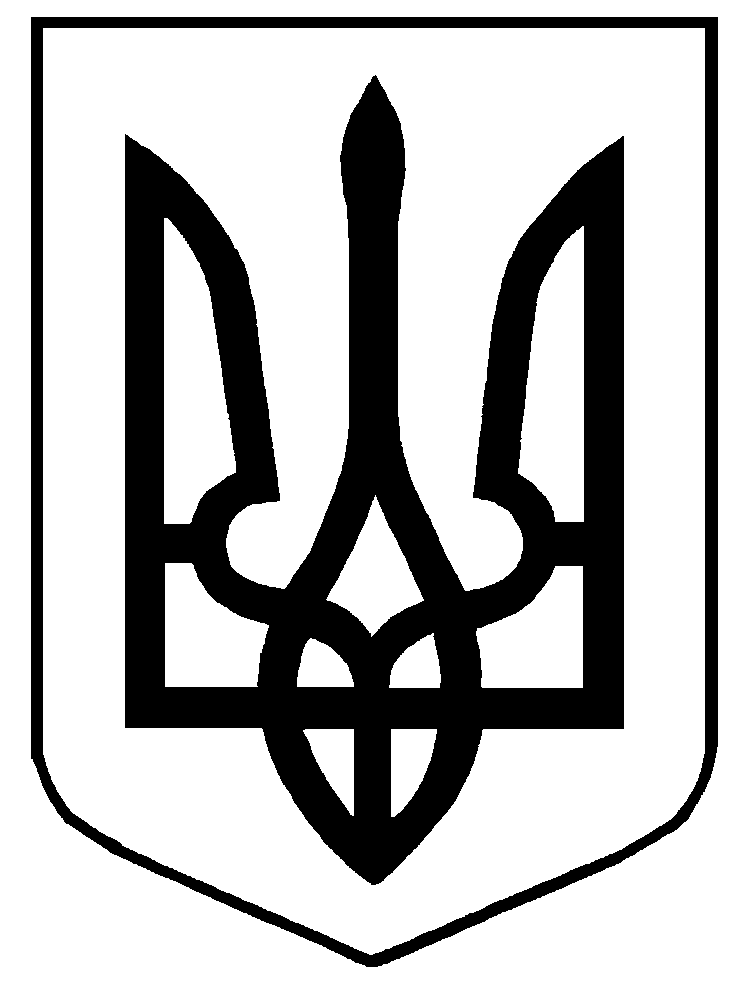 Міністерство освіти і науки УкраїниДержавний освітній стандартДОС 8122.С24.10 - 2021(позначення стандарту)Професія:	Вальцювальник стана гарячого прокатуКод: 8122	Кваліфікація: вальцювальник стана гарячого прокату 5(4-5)-го розрядів;вальцювальник стана гарячого прокату 6-го розряду;вальцювальник стана гарячого прокату 7-го розряду.Освітня кваліфікація: кваліфікований робітник.Рівень освітньої кваліфікації: базовий.Видання офіційнеКиїв - 2021 Відомості про авторський колектив розробниківКерівники робочої групи:Карпенко Дмитро Олександрович – керівник напрямку професійного навчання Корпоративного університету ТОВ «МЕТІНВЕСТ ХОЛДІНГ».Стасєєва Марина Андріївна – директор Навчально-методичного кабінету професійно-технічної освіти у Київській області.І. Загальні положення щодо виконання стандартуДержавний освітній стандарт (далі – ДОС) з професії 8122 «Вальцювальник стана гарячого прокату» розроблено відповідно до:законів України «Про освіту», «Про професійну (професійно-технічну) освіту», «Про повну загальну середню освіту», «Про професійний розвиток працівників», «Про організації роботодавців, їх об’єднання, права і гарантії їх діяльності»;Положення про Міністерство освіти і науки України, затвердженого постановою Кабінету Міністрів України від 16 жовтня 2014 р. № 630;Державного стандарту професійної (професійно-технічної) освіти, затвердженого постановою Кабінету Міністрів України від 20 жовтня
2021 р. № 1077;Методичних рекомендацій щодо розроблення стандартів професійної (професійно-технічної) освіти за компетентнісним підходом, затверджених наказом Міністерства освіти і науки України від 17 лютого 2021 р. № 216;професійного стандарту професії 8122 «Вальцювальник стана гарячого прокату», затвердженого наказом Міністерства розвитку економіки, торгівлі та сільського господарства України (Мінекономіки) від 25 серпня
2020 р. № 1615.Рамкової програми ЄС щодо оновлених ключових компетентностей для навчання протягом життя, схваленої Європейським парламентом і Радою Європейського Союзу 17 січня 2018 року;інших нормативно-правових актів.ДОС є обов'язковим для виконання усіма закладами професійної (професійно-технічної) освіти, підприємствами, установами та організаціями, незалежно від їх підпорядкування та форми власності, що видають документи встановленого зразка за цією професією.Стандарт професійної (професійно-технічної) освіти містить:титульну сторінку;відомості про авторський колектив розробників;загальні положення щодо виконання стандарту;вимоги до результатів навчання, що містять: перелік ключових компетентностей за професією; загальні компетентності (знання та вміння) за професією; перелік результатів навчання та їх зміст;орієнтовний перелік основних засобів навчання.Структурування змісту ДОС базується на компетентнісному підході, що передбачає формування і розвиток у здобувача освіти ключових, загальних та професійних компетентностей.Ключові компетентності у цьому стандарті корегуються з загальними компетентностями, що визначені професійним стандартом, та набуваються впродовж строку освітньої програми.Професійні компетентності дають особі змогу виконувати трудові функції, швидко адаптуватися до змін у професійній діяльності та є складовими відповідної професійної кваліфікації.Результати навчання за цим стандартом формуються на основі переліку  ключових і професійних компетентностей та їх опису.Освітній рівень вступника: базова або повна загальна середня освіта.Види професійної підготовкиПідготовка кваліфікованих робітників за професією 8122 «Вальцювальник стана гарячого прокату» може проводитися за такими видами: первинна професійна підготовка, професійне (професійно-технічне) навчання, перепідготовка, підвищення кваліфікації.Первинна професійна підготовка передбачає здобуття особою всіх результатів навчання, що визначені ДОС відповідно до типу та виду обладнання, яке буде задіяне в процесі трудової діяльності.ДОС визначено загальні компетентності (знання та вміння) для професії, що в повному обсязі включаються до змісту першого результату навчання при первинній професійній підготовці.До першого результату навчання при первинній професійній підготовці включаються такі ключові компетентності як «Особистісна, соціальна й навчальна компетентність», «Громадянська компетентність», «Цифрова компетентність».Підприємницьку компетентність рекомендовано формувати на завершальному етапі освітньої програми.Математична, екологічна та енергоефективна компетентності формуються впродовж освітньої програми в залежності від результатів навчання.ДОС встановлює максимально допустиму кількість годин при первинній професійній підготовці для досягнення результатів навчання. Кількість годин для кожного окремого результату навчання визначається освітньою програмою закладу освіти.Перепідготовка з інших професій за професією 8122 «Вальцювальник стана гарячого прокату» з отриманням професійної кваліфікації «Вальцювальник стана гарячого прокату» 5 (4-5) кваліфікаційного розряду – професійне навчання на виробництві, професійна (професійно-технічна) освіта. Без вимог до стажу роботи.Загальні компетентності (знання та вміння), перелік та зміст ключових компетентностей при проведенні професійного (професійно-технічного) навчання або перепідготовки визначається освітньою програмою в залежності від наявності в особи документів про освіту чи присвоєння кваліфікації, набутого досвіду (неформальна чи інформальна освіта).Підвищення кваліфікації з присвоєнням професійних кваліфікацій «Вальцювальник стана гарячого прокату» 6 та 7 розрядів проводиться за умови стажу роботи за попереднім розрядом не менше 6 місяців.При організації перепідготовки, професійного (професійно-технічного) навчання або навчання на виробництві строк професійного навчання може бути скороченим з урахуванням наявності документів про освіту, набутого досвіду (неформальна чи інформальна освіта) та визначається за результатами вхідного контролю. Вхідний контроль знань, умінь та навичок здійснюється відповідно до законодавства.Тривалість професійної підготовки встановлюється відповідно до освітньої програми в залежності від виду підготовки та визначається робочим навчальним планом.Робочі навчальні плани розробляються самостійно закладами професійної (професійно-технічної) освіти, підприємствами, установами та організаціями, погоджуються із роботодавцями, навчально (науково)-методичними центрами (кабінетами) професійно-технічної освіти та затверджуються органами управління освітою.Перелік основних засобів навчання за професією розроблено відповідно до професійного стандарту, потреб роботодавців, сучасних технологій та матеріалів.Після успішного завершення освітньої програми проводиться державна кваліфікаційна атестація, що передбачає оцінювання набутих компетентностей. Поточне оцінювання проводиться відповідно до чинних нормативно-правових актів.На виробництві навчання завершується проведенням кваліфікаційної атестації.Заклади професійної (професійно-технічної) освіти організовують та здійснюють поточний, тематичний, проміжний і вихідний контроль знань, умінь та навичок здобувачів освіти, їх кваліфікаційну атестацію. Представники роботодавців, їх організацій та об’єднань можуть долучатися до проведення контролю знань, умінь та навичок здобувачів освіти та безпосередньо беруть участь у кваліфікаційній атестації.Після завершення навчання кожен здобувач освіти повинен уміти самостійно виконувати всі роботи, передбачені стандартом професійної (професійно-технічної) освіти, технологічними умовами і нормами, встановленими у галузі.Вимоги щодо навчання з охорони праціНавчання з охорони праці проводиться відповідно до вимог чинних нормативно-правових актів з питань охорони праці. При складанні робочих навчальних планів та програм необхідно врахувати, що під час первинної професійної підготовки на вивчення предмета «Охорона праці» потрібно виділити не менше 30 годин навчального часу, а під час підвищення кваліфікації та перепідготовки – не менше 15 годин (п.2.3. Типового положення про порядок проведення навчання і перевірки знань з питань охорони праці, затвердженого наказом Державного комітету України з нагляду за охороною праці від 26 січня 2005 р.№ 15, зареєстрованого в Міністерстві юстиції України 15 лютого 2005 р. за № 231/10511).Спеціальне, спеціалізоване навчання і перевірка знань з професії «Вальцювальник стана гарячого прокату» здійснюється відповідно нормативно-правових актів та діючих галузевих інструкцій з охорони праці.Питання охорони праці, що стосуються технологічного виконання робіт, застосування матеріалів, обладнання чи інструментів включаються до робочих навчальних програм.До самостійного виконання робіт здобувачі освіти допускаються лише після навчання й перевірки знань з охорони праці.Порядок присвоєння кваліфікацій та видачі відповідних документівПорядок проведення кваліфікаційної атестації здобувачів освіти та присвоєння їм кваліфікації визначається центральним органом виконавчої влади, що забезпечує формування державної політики у сфері трудових відносин, за погодженням із центральним органом виконавчої влади, що забезпечує формування та реалізує державну політику у сфері освіти і науки.Критерії кваліфікаційної атестації випускників розробляються закладом професійної (професійно-технічної) освіти разом з роботодавцями.Кваліфікаційна пробна робота проводиться за рахунок часу, відведеного на виробничу практику. Перелік кваліфікаційних пробних робіт розробляється закладами професійної (професійно-технічної) освіти відповідно до ДОС, потреб роботодавців галузі, сучасних технологій та новітніх матеріалів.Здобувачу освіти, який при первинній професійній підготовці опанував відповідну освітню програму й успішно пройшов кваліфікаційну атестацію, присвоюється освітньо-кваліфікаційний рівень «кваліфікований робітник» та видається диплом кваліфікованого робітника державного зразка.Особі, яка при перепідготовці або професійному (професійно-технічному) навчанні опанувала відповідну освітню програму та успішно пройшла кваліфікаційну атестацію, присвоюється відповідна професійна кваліфікація та видається свідоцтво про присвоєння (підвищення) професійної кваліфікації а також посвідчення на право виконання робіт підвищеної небезпеки.Сфера професійної діяльностіНазва виду економічної діяльності, секції, розділу, групи та класу економічної діяльності та їхній код (згідно з Національним класифікатором України ДК 009:2010 «Класифікація видів економічної діяльності») визначено професійним стандартом.Специфічні вимоги до здобуття кваліфікаційВік: по закінченню навчання не менше 18 років.Умовні позначенняКК – ключова компетентність.ПК – професійна компетентність.РН – результат навчання.ІІ Вимоги до результатів навчання2.1. Перелік ключових компетентностей за професієюЗагальні компетентності (знання та вміння) за професієюПерелік результатів навчанняКваліфікація: вальцювальник стана гарячого прокату 5 (4-5) розрядуКваліфікація: вальцювальник стана гарячого прокату 6 розрядуКваліфікація: вальцювальник стана гарячого прокату 7 розряду2.2. Перелік професійних і ключових компетенцій та їх описІІІ. Перелік основних засобів навчанняЗАТВЕРДЖЕНОНаказ Міністерства освіти і науки Українивід «___» _______ 20___ р. №_____ №з/пПрізвище,ім’я, по-батьковіМісце роботиПосада1Карпенко Дмитро ОлександровичТОВ «МЕТІНВЕСТ ХОЛДІНГ» 
Корпоративний університетКерівник напрямку професійного навчання2Ситник Світлана ВасилівнаПРАТ "ММК ІМ. ІЛЛІЧА"Управління навчання та розвитку персоналуЗаступник начальника управління3Полякова Олена СергіївнаПАТ «МК «АЗОВСТАЛЬ», Відділ моніторингу освітніх потребНачальник відділу4Похвальська Оксана МихайлівнаПРАТ «МК «ЗС»,Дирекція з персоналу,Управління комбінатуПровідний інженер з підготовки кадрівУмовне позначенняКлючові компетентностіКК1Комунікативна компетентністьКК2Особистісна, соціальна й навчальна компетентністьКК3Громадянська компетентністьКК4Математична компетентністьКК5Цифрова компетентністьКК6Енергоефективна компетентністьКК7Екологічна компетентністьКК8Підприємницька компетентністьЗнати:загальні відомості про професію та професійну діяльність;основні нормативні акти у професійній діяльності;загальні правила охорони праці у професійній діяльності;загальні правила пожежної безпеки;загальні правила електробезпеки;загальні правила санітарії та гігієни у професійній діяльності;причини нещасних випадків на підприємстві;план ліквідації аварійних ситуацій та їх наслідків;правила та засоби надання домедичної допомоги потерпілим від нещасних випадків;сортамент, марки сталі;схеми прокатки і профілізації;основні способи оброблення металів тиском;основи електротехніки.Вміти:виконувати вимоги положень, інструкцій, стандартів за професією та видами робіт;застосовувати загальні правила охорони праці у професійній діяльності;застосовувати первинні засоби пожежогасіння;діяти у разі виникнення нещасних випадків чи аварійних ситуацій;використовувати, в разі необхідності, засоби попередження і усунення виробничих, природних непередбачених явищ (пожежі, аварії, повені тощо);надавати домедичну допомогу потерпілим від нещасних випадків;забезпечувати особисту безпеку та здоров’я, безпеку та здоров’я оточуючих людей в процесі виконання робіт та під час знаходження на території підприємства.Результати навчанняРН 1. Організувати виконання роботиРН 2. Здійснювати профілактичний огляд, ремонт клітей та іншого устаткуванняРН 3. Виконувати щозмінний огляд і технічне обслуговування устаткування, що експлуатуєтьсяРН 4. Виконувати передпускову підготовку стана до роботиРН 5. Здійснювати налаштування стана та установку вхідної арматури/слябаРН 6. Контролювати температуру металу, якості заготовок перед прокаткоюРН 7. Виконувати подання розкатів у валкиРН 8. Виконувати перевалку клітей (валків) і заміну технологічного оснащенняРН 9. Вести технологічний процес гарячої прокатки металу різних марок сталі, профілів і перерізівРН 10. Виконувати ремонтні і профілактичні роботи устаткування, що експлуатуєтьсяРН 11. Виконувати очисні роботи всіх механізмів і майданчиків обслуговування устаткування, що експлуатується під час планово-попереджувальних ремонтів і технологічних простоївРН 12. Здійснювати завершення роботиРезультати навчанняРН 1. Виконувати налаштування стана, установки вихідної арматури/розкату, контроль їх виходу з валківРН 2. Управляти станами та іншим устаткуваннямРН 3. Виконувати заміну проводок під час технологічних зупинок стана та приймати участь у прийомі стана після ремонтуРН 4. Проводити регулювання на клітях і станах, що обслуговуються, положення валків і темпу прокатки залежно від марок сталі і розмірів прокатуРН 5. Контролювати стан валків і калібрів, шийок валківРН 6. Проводити попередження виникнення неполадок у роботі устаткування, що обслуговуєтьсяРезультати навчанняРН 1. Контролювати налаштування стана і якості отриманого профілю відповідно до вимог нормативної документаціїРН 2. Забезпечувати налаштування стана та контролювати виміри геометричних розмірів розкатівРН 3. Контролювати допуск до прокатки недостатньо нерівномірно нагрітого металу, розкатів з дефектами, складених удвічі із сторонніми предметамиРН 4. Контролювати роботи з переходу на інший калібр (профілерозмір)РН 5. Виконувати відправку вивалених валків до вальцеремонтної майстерні та приймати на ділянку стана запасного комплекту валківКваліфікація: вальцювальник стана гарячого прокату 5 (4-5) розрядуМаксимальна кількість годин: 784Кваліфікація: вальцювальник стана гарячого прокату 5 (4-5) розрядуМаксимальна кількість годин: 784Кваліфікація: вальцювальник стана гарячого прокату 5 (4-5) розрядуМаксимальна кількість годин: 784Кваліфікація: вальцювальник стана гарячого прокату 5 (4-5) розрядуМаксимальна кількість годин: 784Результати навчанняКомпетентністьОпис компетентностіОпис компетентностіРезультати навчанняКомпетентністьЗнатиУмітиРН 1. Організувати виконання роботиПК 1. Здатність отримувати планово-змінні завдання від безпосереднього керівникапорядок приймання зміни;робочу інструкцію (карту функціональних обов’язків);види інструктажів, інструкцію з охорони праці.одержувати інформацію від змінника про стан устаткування обладнання;приймати зміну;надавати зворотній зв’язок виробничому майстру.РН 1. Організувати виконання роботиКК 1. Комунікативна компетентністьпрофесійну термінологію;правила спілкування з керівництвом, колегами;норми професійної етики та етикету при спілкуванні;види документів у сфері професійній діяльності;правила ведення встановленої документації.спілкуватися з керівництвом, колегами;застосовувати професійну термінологію;дотримуватись норм професійної етики та етикету;вести робочу документацію;вести журнал приймання-здавання зміни.РН 1. Організувати виконання роботиКК 2. Особистісна, соціальна й навчальна компетентністьособливості роботи в команді, співпраці з іншими командами підприємства;поняття особистості, риси характеру, темперамент;індивідуальні психологічні властивості особистості та її поведінки;причини і способи розв’язання конфліктних ситуацій у колективі.працювати в команді;відповідально ставитися до професійної діяльності;самостійно приймати рішення;діяти в нестандартних ситуаціях;планувати трудову діяльність;складати власний розклад та графік виконання роботи;знаходити та набувати нових знань, умінь і навичок;визначати навчальні цілі та способи їх досягнення;оцінювати власні результати навчання, навчатися впродовж життя;дотримуватися культури професійної поведінки в колективі;запобігати виникненню конфліктних ситуацій;визначати індивідуальні психологічні особливості особистості.РН 1. Організувати виконання роботиКК 3. Громадянська компетентністьосновні трудові права та обов’язки працівників;основні нормативно-правові акти у професійній сфері, що регламентують трудову діяльність;положення, зміст, форми та строки укладання трудового договору (контракту), підстави його припинення;  соціальні гарантії та чинний соціальний захист на підприємстві, зокрема види та порядок надання відпусток;порядок розгляду і способи вирішення індивідуальних та колективних трудових спорів.застосовувати знання щодо: основних трудових прав та обов’язків  працівників; основних нормативно-правових актів у професійній сфері, що регламентують трудову діяльність;укладання та припинення трудового договору  (контракту);соціальних гарантій та чинного соціального захисту на підприємстві, зокрема про види та порядок надання відпусток, порядок оплати лікарняних листів,порядку розгляду та способів вирішення індивідуальних та колективних трудових спорів.РН 1. Організувати виконання роботиПК 2. Здатність отримати інформацію при прийманні зміниробочу інструкцію (карту функціональних обов’язків);інструкцію з охорони праці вальцювальника стана гарячого прокату.своєчасно виявляти та повідомляти керівнику (майстру виробничої дільниці) про технологічні параметри роботи устаткування, несправності та відхилення у роботі устаткування, що обслуговується під час приймання зміни.РН 1. Організувати виконання роботиПК 3. Здатність проводити зовнішній огляд стану пресового устаткуванняобладнання й принципи роботи стану.проводити візуальний огляд закріпленого устаткування.РН 1. Організувати виконання роботиПК 4. Здатність ознайомлюватись з записами в журналі приймання-здавання змінивиди документів у сфері професійній діяльності.користуватися документами у сфері професійної діяльності.РН 2. Здійснювати профілактичний огляд, ремонт клітей та іншого устаткуванняПК 1 Здатність перевіряти правильність установки проводок щодо лінії прокаткинормативно-технічну документацію при ремонтних роботах.перевіряти правильність установки проводок щодо лінії прокатки.РН 2. Здійснювати профілактичний огляд, ремонт клітей та іншого устаткуванняПК 2. Здатність перевіряти технічний стан домкратіввиди домкратів та їх характеристики.перевіряти технічний стан домкратівРН 2. Здійснювати профілактичний огляд, ремонт клітей та іншого устаткуванняПК 3. Здатність перевіряти наявність болтів на фланці осьового зміщення валківрозташування болтів на фланці осьового зміщення валків.робити дрібні ремонтні операції;перевіряти наявність болтів на фланці осьового зміщення валківРН 2. Здійснювати профілактичний огляд, ремонт клітей та іншого устаткуванняПК 4. Здатність перевіряти наявність запобіжних кожухів на стренгах подушок валківсхеми розташування запобіжних кожухів на стренгах подушок валків.перевіряти наявність запобіжних кожухів на стренгах подушок валків.РН 3. Виконувати щозмінний огляд і технічне обслуговування устаткування, що експлуатуєтьсяПК 1. Здатність виконувати щозмінний огляд стану кріплень, болтових з'єднань, гідравлічних з'єднань і кріплення устаткування станачитання креслень та схем основного та допоміжного устаткування робочих клітей прокатних станів;карту технічного обслуговування і ремонту устаткування.читати креслення та схеми;контролювати стан доточувань, робочих калібрів, привалкової арматури, напрямних, роликів, знос текстолітових підшипників, трефових шпинделів, проміжки крайніх буртів валка, контролювати цілісність приводних муфт;контролювати технологічний стан устаткування;виконувати щозмінний огляд стану кріплень, болтових з'єднань, гідравлічних з'єднань і кріплення устаткування стан.РН 3. Виконувати щозмінний огляд і технічне обслуговування устаткування, що експлуатуєтьсяПК 2. Здатність виконувати обтягування вузлів і механізмів відповідно до карти технічного обслуговування і ремонту обладнаннятехнічні вимоги до обтягування вузлів і механізмів відповідно до карти технічного обслуговування і ремонту обладнання; технічні вимоги до стану доточувань, робочих калібрів, привалкової арматури, напрямних, роликів, допустимої величини зносу підшипників, шпинделів, величини нормованих проміжків, цілісність приводних муфт.виконувати обтягування вузлів і механізмів відповідно до карти технічного обслуговування і ремонту обладнання;виконувати обтягування різьбових з'єднань, стежити за станом металоконструкцій устаткування;виконувати технічне обслуговування основних механізмів прокатного стана;виконувати технічне обслуговування і дрібний ремонт устаткування.РН 4. Виконувати передпускову підготовку стана до роботиПК 1. Здатність проводити огляд устаткування станупристрій, принципи роботи, правила технічної експлуатації і конструктивні особливості механізмів прокатного стана.перевіряти: клинове кріплення «голови» стана;перевіряти правильність установки проводок відносно лінії прокатки;визначити технічний стан домкратів;перевірити наявність болтів на фланцях;перевірити осьове зміщення валків, стан запобіжних кожухів на стренгах подушок валків.РН 4. Виконувати передпускову підготовку стана до роботиПК 2. Здатність виконувати дрібні ремонтні та налагоджувальні роботи під час технологічних зупинок станувиди дрібних ремонтних робіт;способи виконання налагоджувальних робіт під час технологічних зупинок стану.виконувати дрібні ремонтні та налагоджувальні роботи під час технологічних зупинок стану.РН 4. Виконувати передпускову підготовку стана до роботиПК 3. Здатність брати участь в прийомі стана після ремонтупорядок прийому стана після ремонту.брати участь в прийомі стана після ремонту.РН 5. Здійснювати налаштування стана та установку вхідної арматури/слябаПК 1. Здатність проводити огляд всього устаткування дільницісхему розташування устаткування на дільниці;виробничо-технологічну інструкцію з налаштування стана і привалкової арматури; порядок випробування механізмів і устаткування стана;види підшипників ковзання, кочення та рідинного тертя;види передач та їх характеристики;допуски та посадки.проводити огляд всього устаткування дільниці.РН 5. Здійснювати налаштування стана та установку вхідної арматури/слябаПК 2. Здатність приймати участь в перевалці валків, клітейкласифікацію прокатних станів;валки та їх призначення;типи робочих клітей;принципи налаштування стана і його регулюванняприймати участь в перевалці валків, клітей;встановлювати вимоги до якості валків прокатних станів;виконувати заміну (установку) доточувань і проводок, робочих калібрів, привалкової арматури, напрямних, роликів;виконувати налаштування стана та його регулювання.РН 6. Контролювати температуру металу, якості заготовок перед прокаткоюПК 1. Здатність регулювати температуру металукласифікацію металів за хімічним складом;види термічної обробки сталі;виробничо-технологічні інструкції з температури прокатки металу.визначати вплив нагрівання і охолодження на структуру та властивості сталі;контролювати температуру металу перед поданням на агрегат;контролювати температуру металу після прокатки.РН 6. Контролювати температуру металу, якості заготовок перед прокаткоюПК 2. Здатність управляти механізмом натискного пристроюпринцип дії механізмом натискного пристрою;порядок управління механізмом натискного пристрою.управляти механізмом натискного пристрою;дотримуватися періодичності вимірів для підтримки стабільності процесу прокатки;виконувати відбір проб відповідно до вимог нормативно-технічної документаціїРН 7. Виконувати подання розкатів у валкиПК 1. Здатність регулювати вхід розкатів у валки і управляти виходом розкатів з валківпринципи регулювання валків;схеми кантування розкату;схеми калібрування і розташування калібрів на валках;порядок регулювання входу розкатів у валки;порядок управління виходом розкатів у валки.задавати розкати  у валки і забезпечувати  їх вихід з валків.РН 7. Виконувати подання розкатів у валкиПК 2. Здатність проводити регулювання клітей в процесі прокаткипринцип регулювання клітей в процесі прокатки.проводити регулювання клітей в процесі прокатки.РН 8. Виконувати перевалку клітей (валків) і заміну технологічного оснащенняПК1. Здатність виконувати підготовку і перевалку валківспособи застосування шаблонів для визначення зносу устаткування, валків і/або їх калібрів;технологію складання і перевалки валків робочих клітей;перелік несправностей валків і їх вузлів;порядок перевалки валків прокатного стана і особливості налаштування клітей.контролювати стан валків і калібрів, шийок валків;здійснювати виміри зносу валків за допомогою шаблону;виконувати роботи з підготовки і перевалки валків (клітей);здійснювати підготовку до завалки, перевалки, вивалки клітей, касет, привалкової арматури, роликів;виконувати заміну текстолітових підшипників, трефових шпинделів,  валків,  приводних муфт і іншого технологічного оснащення.РН 9. Вести технологічний процес гарячої прокатки металу різних марок сталі, профілів і перерізівПК 1. Здатність вести технологічний процес прокатки гарячого металу в клітінормативну документацію з ведення технологічного процесу прокатки металів різних марок сталі та різних профілів;сутність технологічного процесу прокатки гарячого металу в кліті;схему технологічного процесу прокатки гарячого металу в кліті;раціональні режими прокатки;процеси нагрівання металу перед прокаткою.виконувати виміри геометричних розмірів заготовки перед прокаткою;коригувати налаштування стана в процесі прокатки;захоплювати метал валками;визначати режими обтискування для сталей різних марок;брати участь в технологічному процесі гарячої прокатки металу різних марок сталі, профілів і перерізів на робочих клітях станаРН 9. Вести технологічний процес гарячої прокатки металу різних марок сталі, профілів і перерізівП К2. Здатність регулювати на клітях положення валків і темп прокаткипричини виходу з ладу валків і привалкової арматури;правила відбору проб;причини утворення дефектів прокатки і методи їх усунення;порядок переходу з калібру на калібр.виконувати підтяжку, натягнення між клітями;брати участь у відборі проб;регулювати температурний режим охолодження валків;здійснювати перехід з калібру на калібр.РН 10. Виконувати ремонтні і профілактичні роботи устаткування, що експлуатується ПК 1. Здатність проводити огляд устаткування станурегламент технічного огляду устаткування;карти технологічного обслуговування устаткування.виконувати технічне і профілактичне обслуговування  основних механізмів прокатного стана;контролювати стан колекторів і сопел гідрозбивів, колекторів охолодження валків;визначати стан устаткування стана і прокатних клітей.РН 10. Виконувати ремонтні і профілактичні роботи устаткування, що експлуатується ПК 2. Здатність проводити очищення обладнання від забрудненняпорядок технічного обслуговування основних механізмів прокатного стана.проводити очищення обладнання від забруднення.РН 10. Виконувати ремонтні і профілактичні роботи устаткування, що експлуатується ПК 3. Здатність проводити дрібні ремонтні та налагоджувальні роботи під час технологічних зупинок станурегламент дрібних ремонтних та налагоджувальних робот під час технологічних зупинок стану.проводити дрібні ремонтні та налагоджувальні роботи під час технологічних зупинок стану.РН 10. Виконувати ремонтні і профілактичні роботи устаткування, що експлуатується ПК 4. Здатність брати участь в прийманні стана після ремонтурегламент приймання стана після ремонту.приймати устаткування стана з ремонту.РН 11. Виконувати очисні роботи всіх механізмів і майданчиків обслуговування устаткування, що експлуатується під час планово-попереджувальних ремонтів і технологічних простоївПК 1. Здатність виконувати очищення устаткуванняпорядок проведення очисних робіт.виконувати очищення устаткування від технологічного пилу і окалини;виконувати прибирання недокатів зі стана;виконувати очисні роботи.РН 12. Здійснювати завершення роботиПК 1. Здатність прибирати та підтримувати у порядку робоче місцепорядок прибирання робочого місця.прибирати та підтримувати у порядку робоче місце.РН 12. Здійснювати завершення роботиПК 2. Здатність надавати інформацію про виконані роботи, які необхідно передати по змінівстановлений порядок здавання зміни;Положення про умови виконання робіт.перевіряти відповідність записів вимогам щодо ведення документації;чітко доносити та фіксувати інформацію про виконані роботи та про умови виконання робіт;користуватися засобами зв’язку.РН 12. Здійснювати завершення роботиКК 4. Математична компетентністьправила математичних розрахунків у професійній діяльності.застосовувати математичні розрахунки у професійній діяльності.РН 12. Здійснювати завершення роботиКК 5. Цифрова компетентністьінформаційно-комунікаційні засоби, способи їх застосування;способи пошуку, збереження, обробки та передачі інформації у професійній діяльності.використовувати інформаційно-комунікаційні засоби, технології;здійснювати пошук інформації, її обробку, передачу та збереження у професійній діяльності.Кваліфікація: вальцювальник стана гарячого прокату 6 розрядуМаксимальна кількість годин: 368Кваліфікація: вальцювальник стана гарячого прокату 6 розрядуМаксимальна кількість годин: 368Кваліфікація: вальцювальник стана гарячого прокату 6 розрядуМаксимальна кількість годин: 368Кваліфікація: вальцювальник стана гарячого прокату 6 розрядуМаксимальна кількість годин: 368Результати навчанняКомпетентністьОпис компетентностіОпис компетентностіРезультати навчанняКомпетентністьЗнатиУмітиРН 1. Виконувати налаштування стана, установки вихідної арматури/розкату, контроль їх виходу з валківПК 1. Здатність вести роботи по налаштуванню станапорядок проведення робіт з заміни проводок стана, перелік робіт в період ремонту.забезпечити проведення робіт з заміни вхідної і вихідної арматури стана і проведення робіт в період  налаштування стана.РН 1. Виконувати налаштування стана, установки вихідної арматури/розкату, контроль їх виходу з валківПК 2. Здатність подавати розкати в валки і стежити за їх виходом з валківпорядок управління подачею розкату у валки та виходу з валків;обов'язки і порядок взаємодії технологічного персоналу в процесі налаштування стана, установки вихідної арматури.подавати розкати в валки і стежити за їх виходом з валків.РН 2. Управляти станами та іншим устаткуваннямПК 1. Здатність вести технологічний процес прокатки гарячого металуоснови  управління технологічним процесом прокатки.управляти технологічним процесом прокатки гарячого металу різних марок сталі на різних типах прокатних станів.РН 2. Управляти станами та іншим устаткуваннямПК 2. Здатність управляти механізмом натискного пристроюправила та порядок управління механізмом натискного пристрою;технологічний процес прокатки гарячого металу різних марок сталі на різних типах прокатних станів.управляти механізмом натискного пристрою.РН 3. Виконувати заміну проводок під час технологічних зупинок стана та приймати участь у прийомі стана після ремонтуПК 1. Здатність перевірити правильність установки проводок щодо лінії прокаткиправила та порядок установки проводок щодо лінії прокатки;процес організації робіт на стані зі зміни привалкової арматури, підшипників.виявляти недоліки при прийомі стана після проведення ремонту та усувати їх відповідно нормативній документації;перевірити правильність установки проводок щодо лінії прокатки.РН 3. Виконувати заміну проводок під час технологічних зупинок стана та приймати участь у прийомі стана після ремонтуПК 2. Здатність приймати стан після ремонтурегламент прийому стана після ремонту.організувати роботу на стані зі зміни привалкової арматури, підшипників;приймати стан після ремонту.РН 4. Проводити регулювання на клітях і станах, що обслуговуються, положення валків і темпу прокатки залежно від марок сталі і розмірів прокатуПК 1. Здатність регулювати на клітях положення валків і темп прокаткиправила і порядок регулювання на клітях положення валків і темпу прокатки.регулювати на клітях положення валків і темп прокатки.РН 4. Проводити регулювання на клітях і станах, що обслуговуються, положення валків і темпу прокатки залежно від марок сталі і розмірів прокатуПК 2. Здатність відбирати пробиправила і порядок відбору проб.виконувати контрольний відбір проб відповідно до вимог нормативно-технічної документації, на їх основі виконувати корегуючі дії для усунення невідповідностей.РН 4. Проводити регулювання на клітях і станах, що обслуговуються, положення валків і темпу прокатки залежно від марок сталі і розмірів прокатуПК 3. Здатність керувати механізмом натискного пристроютемпературний режим відповідно до перерізу розкату до початку прокатки і в процесі деформації металу;вимоги до геометричних розмірів отримуваного профілю необхідні корегуючи дії на стані в процесі прокатки у разі виявлення невідповідностей (з геометрії, площинності тощо).керувати механізмом натискного пристрою.РН 5. Контролювати стан валків і калібрів, шийок валківПК 1. Здатність виконувати щозмінний огляд стану кріплень, болтових з'єднань, гідравлічних з'єднань і кріплення устаткування стануможливі дефекти (ушкодження) прокатних валків, допустиму міру зносу та їх стан в процесі прокатки.своєчасно виявляти можливі технічні відхилення стану валків і не допускати їх виходу з ладу.РН 5. Контролювати стан валків і калібрів, шийок валківПК 2. Здатність виконувати налаштування вузлів і механізмів відповідно до карти технічного обслуговування і ремонтукарти технічного обслуговування і ремонту;порядок робіт у бригаді з виконання налаштування устаткування стана, його регулювання і контролю.організувати роботу у бригаді з виконання налаштування устаткування стана, його регулювання і контролю.РН 6. Проводити попередження виникнення неполадок у роботі устаткування, що обслуговуєтьсяПК 1. Здатність виконувати щозмінний огляд устаткуваннярегламент технологічного обслуговування устаткування стана, порядок проведення робіт ремонтним персоналом;можливі причини виходу з ладу устаткування стана.взаємодіяти з ремонтним персоналом відповідно до регламенту технічного обслуговування і контролювати стан устаткування стана і прокатних клітей;забезпечувати працездатність устаткування в міжремонтний період.Кваліфікація: вальцювальник стана гарячого прокату 7 розрядуМаксимальна кількість годин: 296Кваліфікація: вальцювальник стана гарячого прокату 7 розрядуМаксимальна кількість годин: 296Кваліфікація: вальцювальник стана гарячого прокату 7 розрядуМаксимальна кількість годин: 296Кваліфікація: вальцювальник стана гарячого прокату 7 розрядуМаксимальна кількість годин: 296Результати навчанняКомпетентністьОпис компетентностіОпис компетентностіРезультати навчанняКомпетентністьЗнатиУмітиРН 1. Контролювати налаштування стана і якості отриманого профілю відповідно до вимог нормативної документаціїП К1. Здатність виконувати налаштування стана згідно з нормативною документацієюпорядок проведення робіт бригадою з виконання налаштування устаткування стана і його регулювання для отримання заданих параметрів розкатів.організувати роботу бригади з налаштування устаткування стана і його регулювання до отримання заданих параметрів розкатів;контролювати якість отримуваного розкату на усіх етапах прокатки.РН 2. Забезпечувати налаштування стана та контролювати виміри геометричних розмірів розкатівПК 1. Здатність виконувати налаштування станапорядок організації робіт з налаштування стана;методику і порядок відбору проб;порядок взаємодії у бригаді при невідповідності геометричних параметрів розкатів.контролювати геометричні розміри розкату;організувати роботу з налаштування стана у бригаді.РН 3. Контролювати допуск до прокатки недостатньо нерівномірно нагрітого металу, розкатів з дефектами, складених удвічі із сторонніми предметамиПК 1. Здатність регулювати вхід розкатів в валки і управляти виходом розкатів з валківвимоги стандартів, що пред'являються до розкатів для подання їх на прокатний стан.організувати взаємодію у бригаді щодо недопущення прокатки заготовок (розкатів) з відхиленнями від вимог стандарту;регулювати вхід розкатів в валки і управляти виходом розкатів з валків.РН 3. Контролювати допуск до прокатки недостатньо нерівномірно нагрітого металу, розкатів з дефектами, складених удвічі із сторонніми предметамиПК 2. Здатність проводити регулювання клітей в процесі прокаткиправила та порядок регулювання клітей в процесі прокатки;порядок організації робіт між ділянкою нагрівальних пристроїв і станом гарячої прокатки.контролювати заготовку, що задається в прокат;проводити регулювання клітей в процесі прокатки.РН 4. Контролювати роботи з переходу на інший калібр (профілерозмір)ПК1. Здатність приймати участь в перевалці валків, клітейорганізацію робіт у бригаді з переходу з калібру на калібр та перевалки на інший профіль.контролювати проведення робіт бригадою з переходу на інший калібр і перевалки на інший профіль.РН 5. Виконувати відправку вивалених валків до вальцеремонтної майстерні та приймання на ділянку стана запасного комплекту валківПК 1. Здатність відправляти вивалені валки до вальцеремонтної майстерні та приймати на ділянку стана запасного комплекту валківнормативно-технічні  вимоги, що пред'являються до валків;порядок відправки вивалених валків до вальцеремонтної майстерні та приймання на ділянку стана запасного комплекту валків.організувати відправку вивалених валків до вальцеремонтної майстерні та приймання на ділянку стана запасного комплекту валків.№ з/пНайменуванняКількість на групу 20 чол.Кількість на групу 20 чол.№ з/пНайменуванняДля індивід. користуванняДля груп. користування1Обладнання--1.1Чорнова кліть-11.2Чистова кліть-11.3Робочі валки-11.4Опорні валки-11.5Вертикальні валки-11.6Вертикальна кліть-11.7Рація-11.8Селектор-11.9Прокатний стан -11.10Робоча клiть стана-12Захисні засоби і пристосування--2.1Перилове обгороджування перевалочного приямку-12.2Звукова і світлова сигналізація-12.3Система аспірації повітря-12.4Захисні заземлення електроустановок та  устаткування-12.5Бірочна система-12.6Засоби пожежогасіння-12.7Черевики шкіряні5-2.8Каска захисна термостійка5-2.9Костюм для захисту від підвищених температур, іскор і бризок розплавленого металу5-2.10Костюм утеплений для захисту від підвищених температур, іскор і бризок розплавленого металу5-2.11Рукавиці від підвищених температур і розплавленого металу5-2.12Захисні окуляри 5-2.13Підшоломник зимовий5-2.14Протишумовi вкладиші5-2.15Респіратор 5-2.16Футболка 5-2.17Щиток лицьовий5-2.18Мило лазневе5-2.19Рукавиці бавовнянi5-2.20Аптечка-12.21Обгороджування верху клiтi-13Тренажери--4Інструмент, прибори та засоби--4.1Листоміри для різної товщини прокату-54.2Крон-циркуль-54.3Кувалда-54.4Гайкові ключі-54.5Стропи (комплект)-14.6Лом-34.7Монтировка-24.8Лопата совкова-54.9Лопата совкова вузька-24.10Мітла-54.11Відро-54.12Викрутка для регулювання листомірів-54.13Струбцини-54.14Трос-14.15Пальці для шпинделів-54.16Штангенциркуль-54.17Лом-34.18Рівень-54.19Лінійка-54.20Шаблон для контроля виміру геометричних розмірів гарячого шара, що меле-54.21Калібрований шаблон-54.22Щiтка-34.23Пристосування для вибиття клинiв з «голови» прокатної клiтi («сокiл»)-34.24Респіратор або напівмаска зі змінними фільтрами-54.25Набiр металевих пластин-54.26Шаблонивідповідно до сортаменту продукції54.27Рулетка металева-34.28Длиномір-34.29Товщиномір-25Натуральні зразки5.1Натуральні зразки (проби)відповідно до сортаменту продукції56Технічні засоби навчання6.1Мультимедійний проектор-16.2Екран-16.3Персональний комп'ютер-17Набір навчальних посібників-18Технологічні карти щодо видів робіт--8.1Технологічні карти-18.2Таблиці с допусками по товщині -19Плакати безпеки (комплект)--9.1Плакати і знаки безпеки (комплект)-1